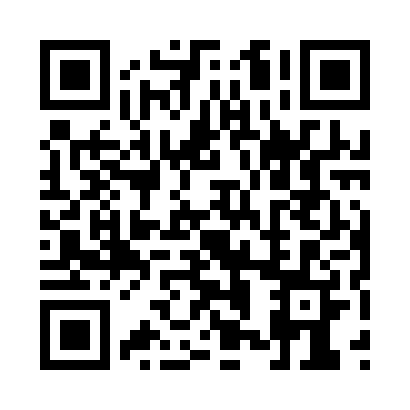 Prayer times for Park Farm, Alberta, CanadaMon 1 Jul 2024 - Wed 31 Jul 2024High Latitude Method: Angle Based RulePrayer Calculation Method: Islamic Society of North AmericaAsar Calculation Method: HanafiPrayer times provided by https://www.salahtimes.comDateDayFajrSunriseDhuhrAsrMaghribIsha1Mon3:165:041:277:069:5011:392Tue3:165:051:277:069:5011:383Wed3:175:061:287:069:4911:384Thu3:175:071:287:069:4911:385Fri3:185:081:287:059:4811:386Sat3:185:091:287:059:4711:387Sun3:195:101:287:059:4711:378Mon3:195:111:287:059:4611:379Tue3:205:121:297:049:4511:3710Wed3:215:131:297:049:4411:3611Thu3:215:141:297:039:4311:3612Fri3:225:151:297:039:4211:3613Sat3:235:161:297:029:4111:3514Sun3:235:171:297:029:4011:3515Mon3:245:191:297:019:3911:3416Tue3:255:201:297:019:3811:3417Wed3:255:211:297:009:3711:3318Thu3:265:231:307:009:3611:3319Fri3:275:241:306:599:3511:3220Sat3:275:251:306:589:3311:3121Sun3:285:271:306:589:3211:3122Mon3:295:281:306:579:3011:3023Tue3:305:301:306:569:2911:2924Wed3:305:311:306:559:2811:2925Thu3:315:331:306:549:2611:2826Fri3:325:341:306:539:2511:2727Sat3:335:361:306:539:2311:2628Sun3:335:371:306:529:2111:2529Mon3:345:391:306:519:2011:2530Tue3:355:401:306:509:1811:2431Wed3:365:421:306:499:1611:23